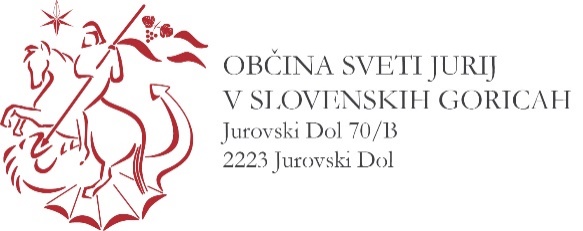 PRIJAVANA JAVNI POZIV za»JURJEVO VINO« za leto 2018Vinogradnik: ______________________________________________________________                                                                                                               (ime in priimek)_________________________________________________________________________(naslov)vpisan v register pridelovalcev vin pri __________________________________________                                                                                                                                           (navedite upravno enoto)pod številko:  _____________________.S to prijavo potrjujem, da izpolnjujem vse pogoje iz 2. člena Pravilnika za določanje pogoje, ki jih morajo izpolnjevati vina, ki želijo kandidirati za naziv »Jurjevo vino«.Na izbor za »Jurjevo vino« prijavljam naslednja vina:1. Naziv vina: _______________________________________________Sorta vina: ____________________________, leto pridelave: _______________________,  vino je bilo ocenjeno s strani __________________________________________________, in je na ocenjevanju doseglo ____________ točk. 2. Naziv vina: _______________________________________________Sorta vina: ____________________________, leto pridelave: ________________________,  vino je bilo ocenjeno s strani __________________________________________________, in je na ocenjevanju doseglo ____________ točk. 3. Naziv vina: _______________________________________________Sorta vina: ____________________________, leto pridelave: ________________________,  vino je bilo ocenjeno s strani __________________________________________________, in je na ocenjevanju doseglo ____________ točk.Izjavljam, da lahko občini v naslednjem letu dni zagotovim 300 litrov posameznega prijavljenega vina. V ______________, dne ________________                                                                                               Podpis vinogradnika:                                                                                               ________________________Priloge: izpis iz registra pridelovalcev vin, dokazilo o opravljenem ocenjevanju in oceni,dve steklenici vina za vsako prijavljeno vino.